Применение генетического алгоритма для оптимизации параметров устройств компенсации реактивной мощностиВ системах электроснабжения (СЭС) горных и промышленных предприятий, содержащих преимущественно электродвигательную нагрузку, происходит потребление значительного количества реактивной мощности. Для обеспечения эффективного энергопотребления и уменьшения потерь мощности возникает необходимость в решении задачи оптимизации процесса компенсации реактивной мощности. Применения генетического алгоритма для решения задачи оптимизации работы УКРМНа практике для определения мест расположения и параметров устройств компенсации реактивной мощности, опираются на приближённые методы расчёта потребляемой реактивной мощности, которые учитывают номинальную мощность приемников, номинальный cos ϕ и коэффициент спроса [1,2]. Однако, эти методы не учитывают переходных процессов в СЭС, поэтому имеют существенную погрешность при наличии частых запусков и остановок двигателей, а также при наличии двигателей, имеющих переменную нагрузку.Использование алгоритмов оптимизации на ЭВМ для определения мощностей устройств компенсации позволяет определить вариант компенсации, при котором потери в СЭС минимальны. Например, применение генетического алгоритма, основанное на методах расчёта, не учитывающих переходные процессы в СЭС, для задачи компенсации реактивной мощности, рассматривалось в работах [3,4,5]. Подобные способы оптимизации позволяют определить вариант расположения устройств компенсации реактивной мощности.Математическая модель системы электроснабжения с электродвигательной нагрузкой и устройствами компенсации реактивной мощности [6] учитывает:Режимы работы электродвигателей.Переходные процессы.В предложенной математической модели в качестве устройств компенсации используются конденсаторные батареи, которые будут рассматриваться в предлагаемом исследовании. При использовании алгоритмов оптимизации на основе модели [6] возможно более точно выбрать вариант расположения и параметров устройств компенсации реактивной мощности в СЭС, чем в рассмотренных выше способах.Задача выбора варианта относится к так называемым задачам переборного типа. Одним из наиболее эффективных алгоритмов поиска оптимального решения в этих случаях является генетический алгоритм [7]. Отметим, что подобный метод использовался в работе [8].При применения генетического алгоритма к решению задачи оптимизации параметров устройств компенсации реактивной мощности необходимо: Выполнить кодирование варианта системы электроснабжения с устройствами компенсации в хромосому.Выбрать способы селекции.Определить метод скрещивания.Определить метод мутации системы.Далее необходимо определить параметры генетического алгоритма: Размер популяции.Количество поколений.Вероятности скрещивания.Вероятности мутации. Важно выбрать функцию приспособленности (фитнесс-функция) для определения оптимального варианта.Известно, что по условиям физической реализуемости ёмкость устройства компенсации может принимать конечное множество значений, причем необходимо учесть:При этом можно выбрать максимальное значение ёмкости и задать шаг изменения ёмкости, где точность, с которой будет производиться расчёт. В этом случае можно определить ёмкость конкретного конденсатора (конденсаторной батареи), который будет максимально близко подходить к вычисленным параметрам.Вывод формул и алгоритмов расчета для компенсации реактивной мощности в СЭСЗададим следующие параметры для уравнений:Максимальное значение ёмкости, которое может иметь устройство компенсации — Сmax.Точность, с которой необходимо определить значение ёмкости устройства компенсации — h. Тогда ёмкость i-гo устройства компенсации можно записать в виде:   (1)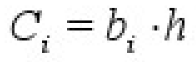 гдеbi - целое число.0≤bi≤bmax. При этом bmax*h≤Cmax.Таким образом каждому вещественному числу Сi соответствует целое число bi.Допустим, что в системе электроснабжения существует N мест, где возможна установка устройств компенсации. Тогда задача оптимизации сводится к определению множества целых чисел b. Если отсутствует необходимость в устройстве компенсации в том или ином месте, b просто приравнивается к нулю и в расчёте не учитывается.Теперь представим целое число b в виде последовательности бит следующим образом:   (2)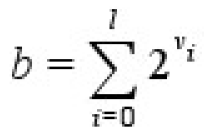 гдеνi - бит с индексом i в последовательности.ɭ - величина последовательности.Следовательно, получаем следующее выражение:   (3)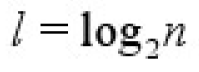 Объединив все последовательности, получим одну, состоящую из N*ɭ бит, последовательность, которая и будет служить хромосомой для генетического алгоритма. Графически хромосома изображена на рисунке 1: 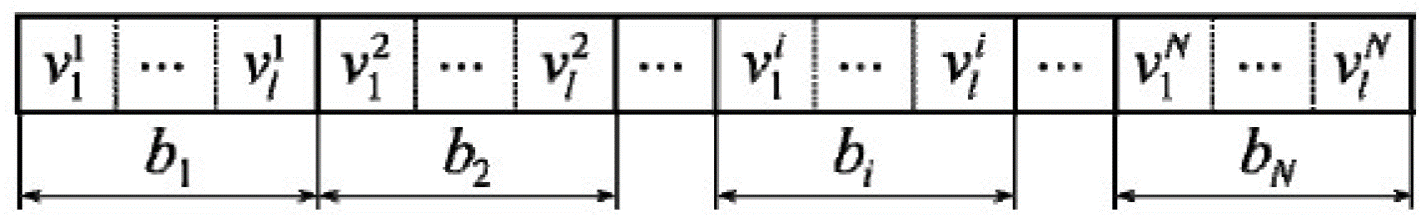 Рисунок 1 – Графическое представление хромосомыгдеνi1 и νil — соответственно первый, и последний бит в i-ой последовательности, или ген в терминах генетического алгоритма.Вышесказанное определяет алгоритм вычисления функции приспособленности:В процессе оптимизации формируется хромосома - последовательность бит, которая разбивается на N последовательностей по ɭ бит.Каждая из последовательностей преобразуется в целое число по выражению.Ошибка! Источник ссылки не найден, если не целое число.Из полученных целых чисел образуется последовательность ёмкостей по выражению 1.Каждому из устройств компенсации в модели присваивается соответствующая ёмкость.Производится моделирование полученной системы электроснабжения.Из результатов моделирования вычисляется функция приспособленности.Один из вариантов функции приспособленности это суммарные потери в распределительной сети. После моделирования и получения зависимости тока от времени на каждом участке распределительной сети.Следовательно, можно вычислить среднюю величину потерь мощности в сети:(4)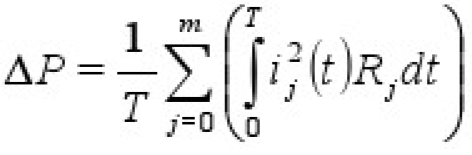 гдеΔР – мощность.M - количество участков распределительной сети.i - ток в j-ом участке.R - активное сопротивления j-го участка.Второй вариант, когда определяется срок окупаемости оборудования. Для этого необходимо посчитать потребление активной мощности в первоначальном варианте и сравнить их с текущей: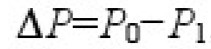 гдеР0 - первоначальное потребление.Р1 - потребление активной мощности после компенсации.Экономия от компенсации составит:   (5)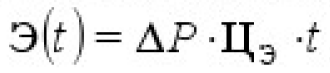 гдеЭ — экономия, зависящая от времени.ЦЭ - тариф на электроэнергиюt - время.Затраты на установку устройств компенсации:   (6)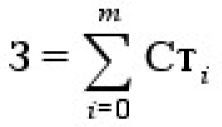 где3 – затраты.СT - стоимость каждого устройства и его установки.m - количество устройств.С учётом затрат суммарная экономия составит:   (7)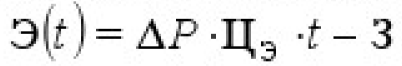 Определим оптимальное количество устройств в СЭС:   (8)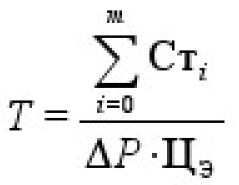 Как видно из уравнения 8, в момент времени t = 0 экономия отрицательная, потому что были приобретены устройства компенсации. Поэтому имеет место срок окупаемости этого оборудования, когда суммарная экономия достигнет нуля:ΔР*ЦЭ*Т-3=0.Минимизация этого параметра тоже может быть задачей компенсации.Учитывается вся потреблённая электроэнергия, а не только потери в распределительной сети. Делается это из соображения, что при различных режимах питания может меняться напряжение на некоторых участках системы электроснабжения, что приведёт к изменению потребляемой мощности самими приёмниками электроэнергии.Результаты оптимизации одного и нескольких устройств компенсацииРассмотрим пример на рисунке 2, одного двигателя, питаемого через кабель от трансформатора: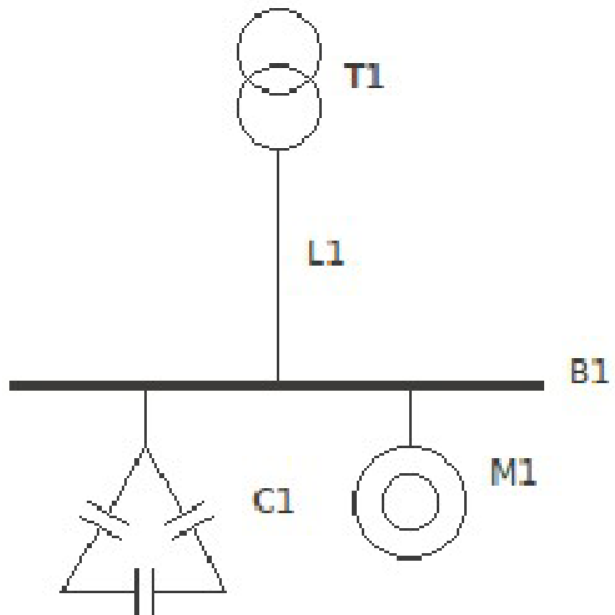 Рисунок 2 – Простейший пример СЭСНеобходимо выбрать ёмкость устройства компенсации так, чтобы потери в кабеле были минимальные, в которой используем:Электродвигатель ДЕСВ45 с нагрузкой 150 Н-м - вязкое трение.Кабель - АПвВГ 4x70 длиной 0,1 км.Параметры оптимизации:Размер популяции – 25.Количество поколений – 20.Максимальная ёмкость - 1000 мкФ.Точность - 1 мкФ.Вероятность мутации - 0,05.Вероятность скрещивания - 1.Для реализации алгоритма разработано программное средство, форма с введёнными параметрами оптимизации изображена на рисунок 3, где показана – «0шибка! Источник ссылки не найден»: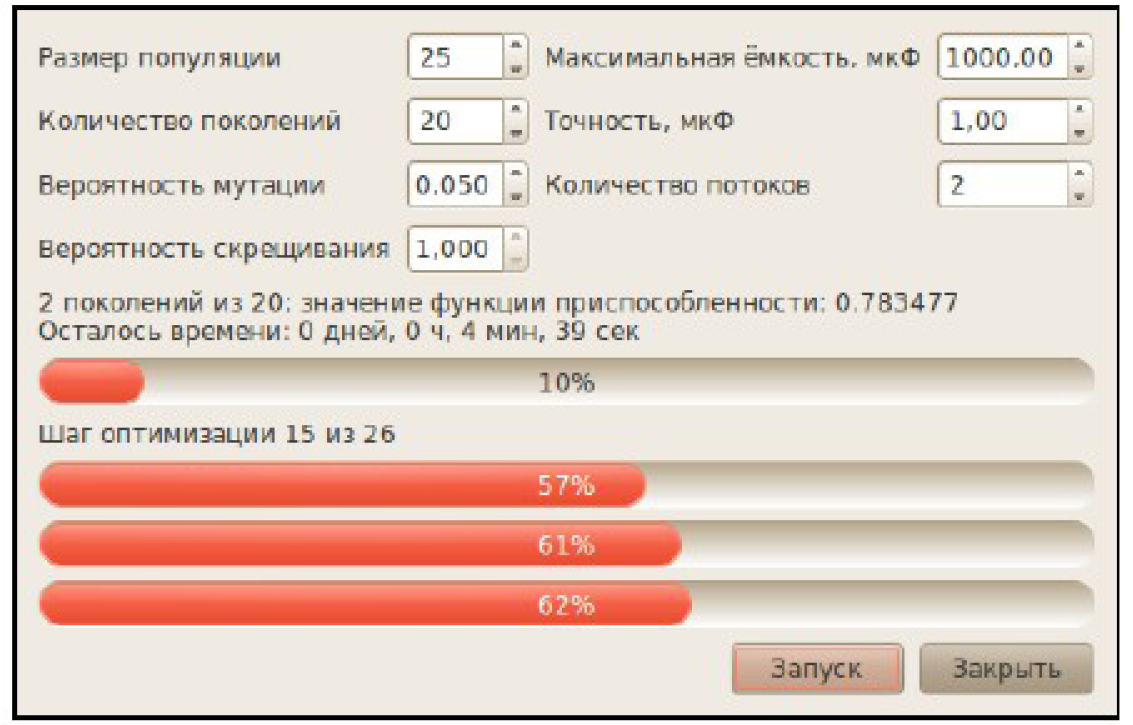 Рисунок 3 – Диалог оптимизацииВ результате оптимизации вычислены следующие параметры и показатели:Емкость - 56 мкФ.Потери составили 0,304 кВт. Без компенсации потери - 0,384 кВт (уменьшились на 80 Вт). Уменьшение в год составит около 700 кВт-ч или порядка 1,5 миллионов рублей, что при стоимости такого устройства компенсации в несколько десятков тысяч рублей дает значительно.Рассмотрим вариант с несколькими устройствами компенсации.Для примера системы, рассмотренного ранее в [6], произведём оптимизацию с несколькими возможными вариантами размещения устройств компенсации рисунок 4: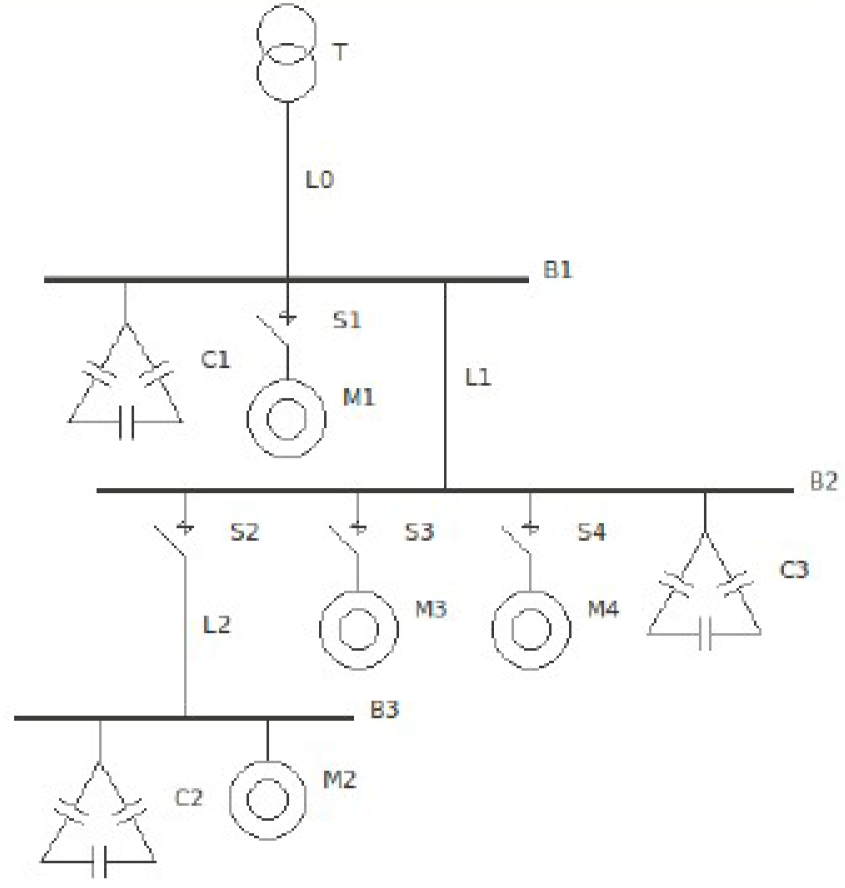 Рисунок 4 – Пример СЭС с устройствами компенсацииПараметры оптимизации:Размер популяции – 50.Количество поколений – 20.Максимальная ёмкость 5000 мкФ.Точность - 10 мкФ.Вероятность мутации - 0,05.Значения ёмкостей, полученных после оптимизации:С1 =710 мкФ.С2=1700 мкФ.С3=280 мкФ.Потери составят:61,15 кВт с компенсацией.99,81 кВт без компенсации.Результаты компенсации составят:Экономия составила 38,66 кВт. Суммарная номинальная нагрузка системы составляет 800 кВА.На основании рассмотренных примеров решений задач, можно сделать следующие выводы:Предлагаемый метод оптимизации позволяет учитывать не только расчетную нагрузку, но и переходные процессы, происходящие при запуске и остановке электродвигателей, а также при переменном характере механической нагрузки электродвигателей. Из примеров видно, что применение устройств компенсации приводит к значительному уменьшению потерь активной мощности в СЭС.В обоих случаях экономия достаточно существенна, так как снижение потерь соизмеримо с самой нагрузкой. Генетический алгоритм позволяет добиться наилучшего из возможных вариантов расположения и параметров устройств компенсации реактивной мощности, так как изменение любой ёмкости хотя бы на 1 мкФ в приведенных примерах приводит к увеличению потерь.Список литературыЖелезко Ю.С., Компенсация реактивной мощности в сложных электрических системах. - Москва: Энергоиздат, 1981. - 200 с.Руководящий технический материал «Указания по проектированию установок компенсации реактивной мощности в электрических сетях общего назначения промышленных предприятий» - Москва: ВНИПИ Тяжпромэлектропроект, 1993. - 53 с.Управление режимами реактивной мощности и напряжения систем электроснабжения предприятий методами искусственного интеллекта: диссертация кандидата технических наук 05.14.02 / Туликов А.Н. - Красноярск, 2007. 171 с.Лоскутов А.Б., Еремин О.И., Многоцелевая оптимизация компенсации реактивной мощности в электрических сетях // Промышленная энергетика. 2006. № б. С. 39-41.Optimal Capacitor Placement Using Deterministic and Genetic Algorithms / M. Delfenti, G. Granelli, P. Maranmno, M. Montagna. - IEEE Trans Power Systems, vol. 15, 2000, №3, Aug.Математическая модель системы электроснабжения с электродвигательной нагрузкой и устройствами компенсации реактивной мощности.J.Н. Holland, Adaptation in natural and artificial systems University of Michigan Press, Ann Arbor, 1975.Негадаев В.А. Определение оптимальных параметров сети электроснабжения с электро двигательной нагрузкой: Диссертация кандидата технических наук / Кузбасский государственный технический университет Кемерово, 2009 г.Источник: Применение генетического алгоритма для оптимизации параметров устройств компенсации реактивной мощности / В.В. Дабаров // Вестник КузГТУ. - 2012. - №3. - C. 145-147.